                   Myself   Hi! My name is Nicky  and I am a very sweet girl!  I am 12 years old. I have got long, straight, blond hair and  hazel eyes. I have also got a round face. I’m 1,48 cm  tall and really thin.   I like  doing lots of things , for example I like  dancing , swimming and playing volleyball, but I don’t like  football and handball. My favourite subjects are art, music and PE.      What am I like? Well, I think I’m quick- tempered. However, I’m a smart person and a very responsible girl!           THAT’S ALL ABOUT MYSELF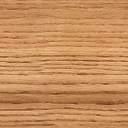 